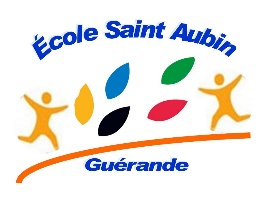 Projet éducatifL’école St Aubin de Guérande est une école mennaisienne sous contrat d’association et appartenant à l’enseignement catholique de Loire Atlantique.Le projet éducatif de l’école St Aubin indique les valeurs et les finalités éducatives que veut développer dans l’établissement la communauté éducative. Il concerne l’ensemble de  ces membres. La communauté éducative (enseignants, familles et personnels) accompagne l’enfant au quotidien. Nous voulons que chacun puisse grandir humainement, intellectuellement et spirituellement. Pour vivre cela nous voulons développer les valeurs et postures éducatives suivantes:Grandir et développer la confiance en soi : Ensemble, plus grands !Valoriser les efforts, les progrès, le travail, le comportement.Développer un climat de bienveillance : encourager, essayer et faire de son mieux, être et mettre en confiance.Montrer le chemin, guider et accompagner…vers l’autonomie.Responsabiliser : aider, accompagner, proposer de participer à la vie de l’école.Instaurer un cadre sécurisant  en précisant droits et devoirs de chacunLaisser sa place au jeu, apprendre en jouant.Vivre ensemble la relation : Ensemble, plus forts !EcouterConsidérer la parole de l’autrePorter une attention à l’autreCommuniquerFaire du lien au sein de la communauté éducative et avec l’extérieurIdentifier et exprimer ses émotionsCréer des moments et des lieux d’échanges et de rencontres : passer du JE au NOUS.Prendre soin des autresAccueillir l’autre avec ses différences et s’enrichir mutuellement : Ensemble Tous différents ,tous importants !Coopérer et s’unir pour grandirVivre la solidarité et le partage→Pour acquérir le respect de soi et de l’autre et vivre la toléranceS’ouvrir au monde : Je t’aime, je sème !Créer et s’émerveiller Aller à la découverte de ce qui nous entoureAller vers les autres : Oser la rencontre.Développer les projets culturels et artistiquesFormer de futurs citoyens du monde : langues étrangères, projets européens…Vivre une pastorale pour tous, avec tous, dans le respect de tous :A chacun son chemin de bonheur !Accepter le cheminement de chacunProposer, découvrir, partager et célébrerRelire, prendre des temps de pause, prierNotre projet est fondé sur l’Evangile et se réfère au projet mennaisien  qui met en avant la qualité de vie à l’école fondée sur les valeurs des relations humaines : confiance mutuelle, entraide, esprit d’équipe, dialogue et écoute. Tout ceci en agissant avec douceur et fermeté. Un projet d’établissement, un règlement et une charte de confiance viennent compléter ce document afin de le mettre en œuvre.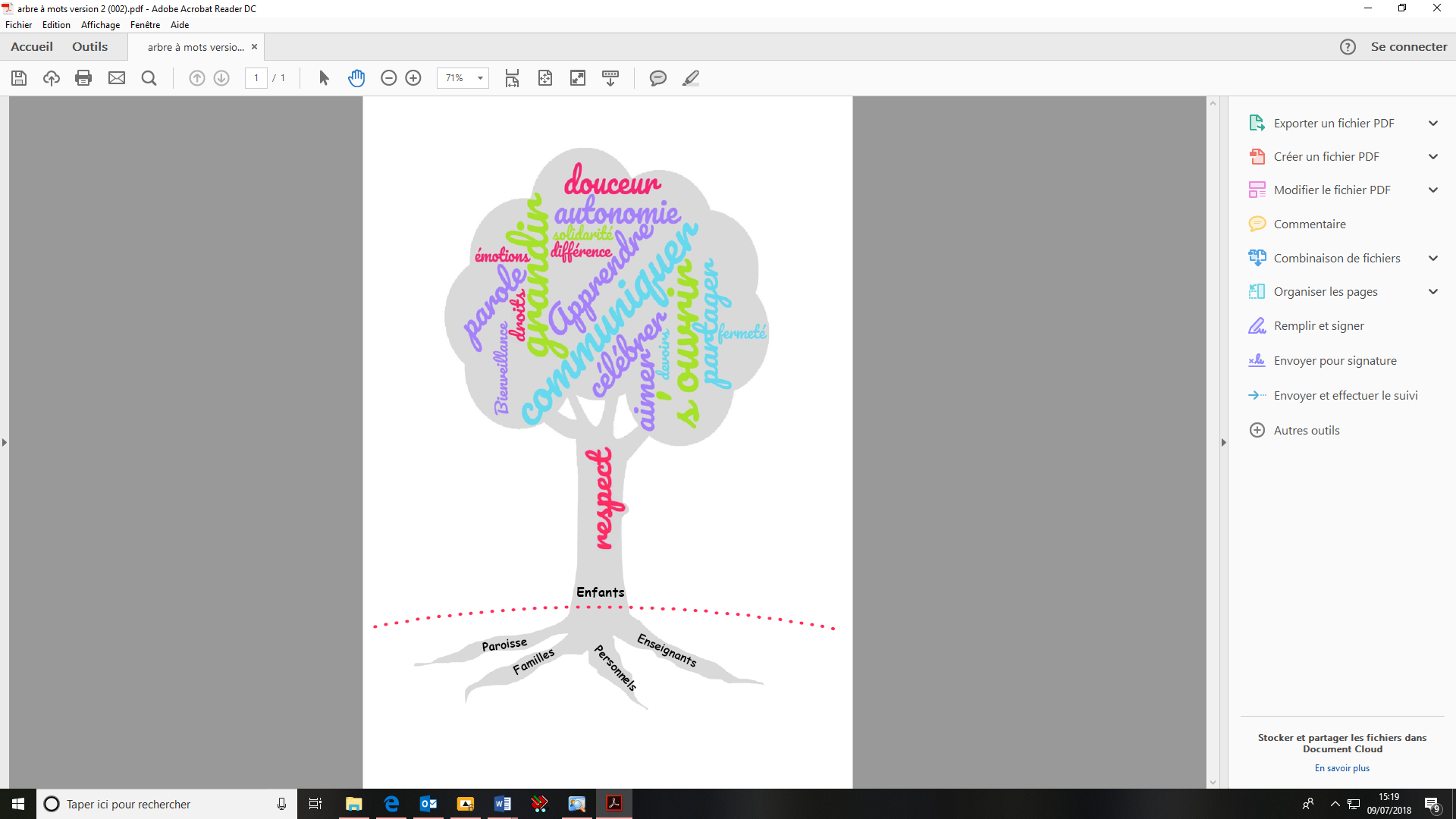 